ALDERNEY SCHOOL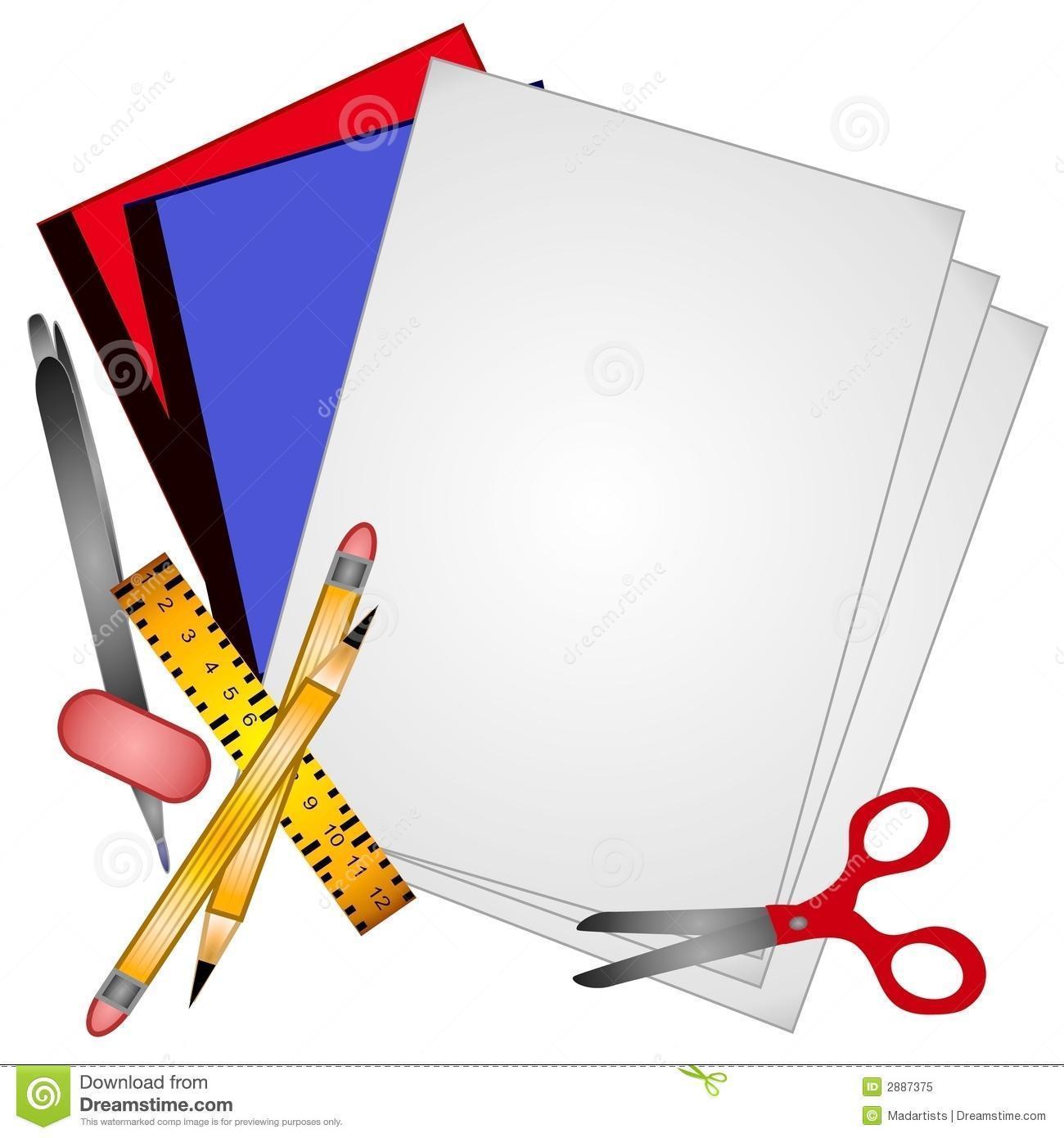 SUPPLY LIST          2023/2024GRADES 3-5 SCHOOL SUPPLIES3  packs HB pencils 2  white erasers2  handheld pencil sharpeners with cover3  large glue sticks1  pair of scissors 1  pack 24 crayons4  duotangs - red, yellow, blue, green2  1-inch binder 2  pack markers 1  pack 24 coloured pencils2  black sharpie permanent markers (fine point)1  extra large sturdy pencil box or case to hold all coloring tools1  30cm transparent ruler 2  lined composition notebooks/journal1  pair indoor sneakers for gym1  backpack and lunch bag1  water bottle 1  pair of headphones (not earbud style) in a zippered case    Grade 3-4: 1 dollar store zipper bag for desk books ***Additional supplies may be required in September. Homeroom teachers will send out a list of any additional supplies needed for their homeroom the first week of classes.** Good quality name brand items are suggested, as they tend to last longer and work well.** Please put all supplies in a large study ziploc bag. Clearly label ziploc bag.** Some items may need to be replaced throughout the year.** Full change of clothing is recommended to be kept in school bag. ** We are also looking for families to provide a box of kleenex. This is not required.